	JOB DESCRIPTION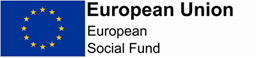 	PERSON SPECIFICATION	Key to assessment methods; (a) application form, (i) interview, (r) references, (t) ability tests (q) personality questionnaire (g) assessed group work, (p) presentation, (o) others e.g. case studies/visitsPost Title: Employment CoachDirector/Service/Sector: Planning, Economy and Housing – Economic and Inclusion PolicyDirector/Service/Sector: Planning, Economy and Housing – Economic and Inclusion PolicyDirector/Service/Sector: Planning, Economy and Housing – Economic and Inclusion PolicyDirector/Service/Sector: Planning, Economy and Housing – Economic and Inclusion PolicyOffice UseGrade:  6Workplace: Sunderland Psychological Wellbeing Service,Grange Park Clinic, Monkwearmouth Hospital, Newcastle Rd, Sunderland SR5 1NB.The post will also work from GP practices and community venues across Sunderland for outreach services and may including travel to neighbouring local authority areas. Workplace: Sunderland Psychological Wellbeing Service,Grange Park Clinic, Monkwearmouth Hospital, Newcastle Rd, Sunderland SR5 1NB.The post will also work from GP practices and community venues across Sunderland for outreach services and may including travel to neighbouring local authority areas. Workplace: Sunderland Psychological Wellbeing Service,Grange Park Clinic, Monkwearmouth Hospital, Newcastle Rd, Sunderland SR5 1NB.The post will also work from GP practices and community venues across Sunderland for outreach services and may including travel to neighbouring local authority areas. Workplace: Sunderland Psychological Wellbeing Service,Grange Park Clinic, Monkwearmouth Hospital, Newcastle Rd, Sunderland SR5 1NB.The post will also work from GP practices and community venues across Sunderland for outreach services and may including travel to neighbouring local authority areas. JE ref: 3057HRMS ref:Responsible to:   Lead Performance OfficerDate: 10/02/17Date: 10/02/17Date: 10/02/17Manager Level: NAJE ref: 3057HRMS ref:Job Purpose:To provide a range of intensive and tailored employment support to help out-of-work benefit claimants in Sunderland to develop the skills and attributes needed to move from welfare benefits and in to work.To secure sustainable job outcomes for out-of-work benefit claimants in local authority areas across NECA patch (This may include jobseekers aged 18-24 and/or 25+, Employment Support Allowance claimants with physical and mental health conditions, and other who need support to find work and stay in work).To achieve targeted programme outcomes as required to secure sustainable job outcomes for out-of-work residents.To provide jobseekers with a programme of support leading to sustained employment, informed by local labour market needsTo provide mentoring and additional support to help clients develop skills and attributes that lead to sustainable employmentTo provide effective jobsearch and careers information, advice and guidance To work with business advisors and local employers to identify recruitment needs and help fill vacancies from the target client groupsTo develop networks with those involved in other client and employer engagement activities to support collaborative working and avoid duplicationTo maintain systems to facilitate a compliant monitoring, verification and reporting system for the North East Mental Health Trailblazer in line with ESF requirementsThis post is part funded via the European Social Fund as part of the 2014-2020 European Structural and Investment Funds Growth Programme in England and relates to the North East Combined Authority’s North East Mental Health Trailblazer Project.  Job Purpose:To provide a range of intensive and tailored employment support to help out-of-work benefit claimants in Sunderland to develop the skills and attributes needed to move from welfare benefits and in to work.To secure sustainable job outcomes for out-of-work benefit claimants in local authority areas across NECA patch (This may include jobseekers aged 18-24 and/or 25+, Employment Support Allowance claimants with physical and mental health conditions, and other who need support to find work and stay in work).To achieve targeted programme outcomes as required to secure sustainable job outcomes for out-of-work residents.To provide jobseekers with a programme of support leading to sustained employment, informed by local labour market needsTo provide mentoring and additional support to help clients develop skills and attributes that lead to sustainable employmentTo provide effective jobsearch and careers information, advice and guidance To work with business advisors and local employers to identify recruitment needs and help fill vacancies from the target client groupsTo develop networks with those involved in other client and employer engagement activities to support collaborative working and avoid duplicationTo maintain systems to facilitate a compliant monitoring, verification and reporting system for the North East Mental Health Trailblazer in line with ESF requirementsThis post is part funded via the European Social Fund as part of the 2014-2020 European Structural and Investment Funds Growth Programme in England and relates to the North East Combined Authority’s North East Mental Health Trailblazer Project.  Job Purpose:To provide a range of intensive and tailored employment support to help out-of-work benefit claimants in Sunderland to develop the skills and attributes needed to move from welfare benefits and in to work.To secure sustainable job outcomes for out-of-work benefit claimants in local authority areas across NECA patch (This may include jobseekers aged 18-24 and/or 25+, Employment Support Allowance claimants with physical and mental health conditions, and other who need support to find work and stay in work).To achieve targeted programme outcomes as required to secure sustainable job outcomes for out-of-work residents.To provide jobseekers with a programme of support leading to sustained employment, informed by local labour market needsTo provide mentoring and additional support to help clients develop skills and attributes that lead to sustainable employmentTo provide effective jobsearch and careers information, advice and guidance To work with business advisors and local employers to identify recruitment needs and help fill vacancies from the target client groupsTo develop networks with those involved in other client and employer engagement activities to support collaborative working and avoid duplicationTo maintain systems to facilitate a compliant monitoring, verification and reporting system for the North East Mental Health Trailblazer in line with ESF requirementsThis post is part funded via the European Social Fund as part of the 2014-2020 European Structural and Investment Funds Growth Programme in England and relates to the North East Combined Authority’s North East Mental Health Trailblazer Project.  Job Purpose:To provide a range of intensive and tailored employment support to help out-of-work benefit claimants in Sunderland to develop the skills and attributes needed to move from welfare benefits and in to work.To secure sustainable job outcomes for out-of-work benefit claimants in local authority areas across NECA patch (This may include jobseekers aged 18-24 and/or 25+, Employment Support Allowance claimants with physical and mental health conditions, and other who need support to find work and stay in work).To achieve targeted programme outcomes as required to secure sustainable job outcomes for out-of-work residents.To provide jobseekers with a programme of support leading to sustained employment, informed by local labour market needsTo provide mentoring and additional support to help clients develop skills and attributes that lead to sustainable employmentTo provide effective jobsearch and careers information, advice and guidance To work with business advisors and local employers to identify recruitment needs and help fill vacancies from the target client groupsTo develop networks with those involved in other client and employer engagement activities to support collaborative working and avoid duplicationTo maintain systems to facilitate a compliant monitoring, verification and reporting system for the North East Mental Health Trailblazer in line with ESF requirementsThis post is part funded via the European Social Fund as part of the 2014-2020 European Structural and Investment Funds Growth Programme in England and relates to the North East Combined Authority’s North East Mental Health Trailblazer Project.  Job Purpose:To provide a range of intensive and tailored employment support to help out-of-work benefit claimants in Sunderland to develop the skills and attributes needed to move from welfare benefits and in to work.To secure sustainable job outcomes for out-of-work benefit claimants in local authority areas across NECA patch (This may include jobseekers aged 18-24 and/or 25+, Employment Support Allowance claimants with physical and mental health conditions, and other who need support to find work and stay in work).To achieve targeted programme outcomes as required to secure sustainable job outcomes for out-of-work residents.To provide jobseekers with a programme of support leading to sustained employment, informed by local labour market needsTo provide mentoring and additional support to help clients develop skills and attributes that lead to sustainable employmentTo provide effective jobsearch and careers information, advice and guidance To work with business advisors and local employers to identify recruitment needs and help fill vacancies from the target client groupsTo develop networks with those involved in other client and employer engagement activities to support collaborative working and avoid duplicationTo maintain systems to facilitate a compliant monitoring, verification and reporting system for the North East Mental Health Trailblazer in line with ESF requirementsThis post is part funded via the European Social Fund as part of the 2014-2020 European Structural and Investment Funds Growth Programme in England and relates to the North East Combined Authority’s North East Mental Health Trailblazer Project.  Job Purpose:To provide a range of intensive and tailored employment support to help out-of-work benefit claimants in Sunderland to develop the skills and attributes needed to move from welfare benefits and in to work.To secure sustainable job outcomes for out-of-work benefit claimants in local authority areas across NECA patch (This may include jobseekers aged 18-24 and/or 25+, Employment Support Allowance claimants with physical and mental health conditions, and other who need support to find work and stay in work).To achieve targeted programme outcomes as required to secure sustainable job outcomes for out-of-work residents.To provide jobseekers with a programme of support leading to sustained employment, informed by local labour market needsTo provide mentoring and additional support to help clients develop skills and attributes that lead to sustainable employmentTo provide effective jobsearch and careers information, advice and guidance To work with business advisors and local employers to identify recruitment needs and help fill vacancies from the target client groupsTo develop networks with those involved in other client and employer engagement activities to support collaborative working and avoid duplicationTo maintain systems to facilitate a compliant monitoring, verification and reporting system for the North East Mental Health Trailblazer in line with ESF requirementsThis post is part funded via the European Social Fund as part of the 2014-2020 European Structural and Investment Funds Growth Programme in England and relates to the North East Combined Authority’s North East Mental Health Trailblazer Project.  Resources    StaffNoneNoneNoneNoneFinanceFinanceResponsible for allocating small discretionary payments to clients with manager approval.Responsible for allocating small discretionary payments to clients with manager approval.Responsible for allocating small discretionary payments to clients with manager approval.Responsible for allocating small discretionary payments to clients with manager approval.PhysicalPhysicalRecording client data using management information systems.  Responsible for security of laptop, mobile phone, mobile broadband & printer. Recording client data using management information systems.  Responsible for security of laptop, mobile phone, mobile broadband & printer. Recording client data using management information systems.  Responsible for security of laptop, mobile phone, mobile broadband & printer. Recording client data using management information systems.  Responsible for security of laptop, mobile phone, mobile broadband & printer. ClientsClientsUnemployed jobseekers resident. Training providers, other public sector agencies, voluntary sector organisations, employers, general public.Unemployed jobseekers resident. Training providers, other public sector agencies, voluntary sector organisations, employers, general public.Unemployed jobseekers resident. Training providers, other public sector agencies, voluntary sector organisations, employers, general public.Unemployed jobseekers resident. Training providers, other public sector agencies, voluntary sector organisations, employers, general public.Main duties:Support  jobseekers who are residents within NECA areas to find and sustain workEngage, build and maintain effective relationship with clients and provide effective IAG, confidence building and aftercare Assess clients’ employment and skills needs to help them meet current and future career aspirations.Develop individual action plans and mentor, support and encourage clients to achieve  goals and overcome barriers to workProvide a range of jobsearch support, including; identifying vacancies, CV writing, supporting application forms, interview techniques etc.Coach and prepare clients for job interviewsProvide in-work support to help clients that have found work to sustain their job.  Act as an advocate with the employer where necessary.Negotiate and refer to support services as needed to enable progression.Support clients’ personal and skills development, address training and development needs and access mainstream resources and other appropriate support.Develop and maintain a wide knowledge of Local Labour Market Intelligence and opportunities for clientsSupport and advise local employers on recruitment, selection, induction and trainingMaintain an up-to-date knowledge of the skills support services and utilise local provision, ensuring clients are referred to high quality and appropriate provision.Work collaboratively with partners to ensure best possible outcomes for each client and employer and avoid duplication of service.Work with team members and other colleagues to develop good practice work and skills materials to support the client and employer.Be responsible for own administration and record keeping on paper and electronic based systems as required, and assist in collection and interpretation of monitoring information, including client and stakeholder feedback, in accordance with funder requirements.Any other duties appropriate for the successful operation of the project.The duties and responsibilities highlighted in this job description are indicative and may vary over time.  Post holders are expected to undertake other duties and responsibilities relevant to the nature, level and extent of the post and the grade has been established on this basis.Main duties:Support  jobseekers who are residents within NECA areas to find and sustain workEngage, build and maintain effective relationship with clients and provide effective IAG, confidence building and aftercare Assess clients’ employment and skills needs to help them meet current and future career aspirations.Develop individual action plans and mentor, support and encourage clients to achieve  goals and overcome barriers to workProvide a range of jobsearch support, including; identifying vacancies, CV writing, supporting application forms, interview techniques etc.Coach and prepare clients for job interviewsProvide in-work support to help clients that have found work to sustain their job.  Act as an advocate with the employer where necessary.Negotiate and refer to support services as needed to enable progression.Support clients’ personal and skills development, address training and development needs and access mainstream resources and other appropriate support.Develop and maintain a wide knowledge of Local Labour Market Intelligence and opportunities for clientsSupport and advise local employers on recruitment, selection, induction and trainingMaintain an up-to-date knowledge of the skills support services and utilise local provision, ensuring clients are referred to high quality and appropriate provision.Work collaboratively with partners to ensure best possible outcomes for each client and employer and avoid duplication of service.Work with team members and other colleagues to develop good practice work and skills materials to support the client and employer.Be responsible for own administration and record keeping on paper and electronic based systems as required, and assist in collection and interpretation of monitoring information, including client and stakeholder feedback, in accordance with funder requirements.Any other duties appropriate for the successful operation of the project.The duties and responsibilities highlighted in this job description are indicative and may vary over time.  Post holders are expected to undertake other duties and responsibilities relevant to the nature, level and extent of the post and the grade has been established on this basis.Main duties:Support  jobseekers who are residents within NECA areas to find and sustain workEngage, build and maintain effective relationship with clients and provide effective IAG, confidence building and aftercare Assess clients’ employment and skills needs to help them meet current and future career aspirations.Develop individual action plans and mentor, support and encourage clients to achieve  goals and overcome barriers to workProvide a range of jobsearch support, including; identifying vacancies, CV writing, supporting application forms, interview techniques etc.Coach and prepare clients for job interviewsProvide in-work support to help clients that have found work to sustain their job.  Act as an advocate with the employer where necessary.Negotiate and refer to support services as needed to enable progression.Support clients’ personal and skills development, address training and development needs and access mainstream resources and other appropriate support.Develop and maintain a wide knowledge of Local Labour Market Intelligence and opportunities for clientsSupport and advise local employers on recruitment, selection, induction and trainingMaintain an up-to-date knowledge of the skills support services and utilise local provision, ensuring clients are referred to high quality and appropriate provision.Work collaboratively with partners to ensure best possible outcomes for each client and employer and avoid duplication of service.Work with team members and other colleagues to develop good practice work and skills materials to support the client and employer.Be responsible for own administration and record keeping on paper and electronic based systems as required, and assist in collection and interpretation of monitoring information, including client and stakeholder feedback, in accordance with funder requirements.Any other duties appropriate for the successful operation of the project.The duties and responsibilities highlighted in this job description are indicative and may vary over time.  Post holders are expected to undertake other duties and responsibilities relevant to the nature, level and extent of the post and the grade has been established on this basis.Main duties:Support  jobseekers who are residents within NECA areas to find and sustain workEngage, build and maintain effective relationship with clients and provide effective IAG, confidence building and aftercare Assess clients’ employment and skills needs to help them meet current and future career aspirations.Develop individual action plans and mentor, support and encourage clients to achieve  goals and overcome barriers to workProvide a range of jobsearch support, including; identifying vacancies, CV writing, supporting application forms, interview techniques etc.Coach and prepare clients for job interviewsProvide in-work support to help clients that have found work to sustain their job.  Act as an advocate with the employer where necessary.Negotiate and refer to support services as needed to enable progression.Support clients’ personal and skills development, address training and development needs and access mainstream resources and other appropriate support.Develop and maintain a wide knowledge of Local Labour Market Intelligence and opportunities for clientsSupport and advise local employers on recruitment, selection, induction and trainingMaintain an up-to-date knowledge of the skills support services and utilise local provision, ensuring clients are referred to high quality and appropriate provision.Work collaboratively with partners to ensure best possible outcomes for each client and employer and avoid duplication of service.Work with team members and other colleagues to develop good practice work and skills materials to support the client and employer.Be responsible for own administration and record keeping on paper and electronic based systems as required, and assist in collection and interpretation of monitoring information, including client and stakeholder feedback, in accordance with funder requirements.Any other duties appropriate for the successful operation of the project.The duties and responsibilities highlighted in this job description are indicative and may vary over time.  Post holders are expected to undertake other duties and responsibilities relevant to the nature, level and extent of the post and the grade has been established on this basis.Main duties:Support  jobseekers who are residents within NECA areas to find and sustain workEngage, build and maintain effective relationship with clients and provide effective IAG, confidence building and aftercare Assess clients’ employment and skills needs to help them meet current and future career aspirations.Develop individual action plans and mentor, support and encourage clients to achieve  goals and overcome barriers to workProvide a range of jobsearch support, including; identifying vacancies, CV writing, supporting application forms, interview techniques etc.Coach and prepare clients for job interviewsProvide in-work support to help clients that have found work to sustain their job.  Act as an advocate with the employer where necessary.Negotiate and refer to support services as needed to enable progression.Support clients’ personal and skills development, address training and development needs and access mainstream resources and other appropriate support.Develop and maintain a wide knowledge of Local Labour Market Intelligence and opportunities for clientsSupport and advise local employers on recruitment, selection, induction and trainingMaintain an up-to-date knowledge of the skills support services and utilise local provision, ensuring clients are referred to high quality and appropriate provision.Work collaboratively with partners to ensure best possible outcomes for each client and employer and avoid duplication of service.Work with team members and other colleagues to develop good practice work and skills materials to support the client and employer.Be responsible for own administration and record keeping on paper and electronic based systems as required, and assist in collection and interpretation of monitoring information, including client and stakeholder feedback, in accordance with funder requirements.Any other duties appropriate for the successful operation of the project.The duties and responsibilities highlighted in this job description are indicative and may vary over time.  Post holders are expected to undertake other duties and responsibilities relevant to the nature, level and extent of the post and the grade has been established on this basis.Main duties:Support  jobseekers who are residents within NECA areas to find and sustain workEngage, build and maintain effective relationship with clients and provide effective IAG, confidence building and aftercare Assess clients’ employment and skills needs to help them meet current and future career aspirations.Develop individual action plans and mentor, support and encourage clients to achieve  goals and overcome barriers to workProvide a range of jobsearch support, including; identifying vacancies, CV writing, supporting application forms, interview techniques etc.Coach and prepare clients for job interviewsProvide in-work support to help clients that have found work to sustain their job.  Act as an advocate with the employer where necessary.Negotiate and refer to support services as needed to enable progression.Support clients’ personal and skills development, address training and development needs and access mainstream resources and other appropriate support.Develop and maintain a wide knowledge of Local Labour Market Intelligence and opportunities for clientsSupport and advise local employers on recruitment, selection, induction and trainingMaintain an up-to-date knowledge of the skills support services and utilise local provision, ensuring clients are referred to high quality and appropriate provision.Work collaboratively with partners to ensure best possible outcomes for each client and employer and avoid duplication of service.Work with team members and other colleagues to develop good practice work and skills materials to support the client and employer.Be responsible for own administration and record keeping on paper and electronic based systems as required, and assist in collection and interpretation of monitoring information, including client and stakeholder feedback, in accordance with funder requirements.Any other duties appropriate for the successful operation of the project.The duties and responsibilities highlighted in this job description are indicative and may vary over time.  Post holders are expected to undertake other duties and responsibilities relevant to the nature, level and extent of the post and the grade has been established on this basis.Work ArrangementsWork ArrangementsWork ArrangementsWork ArrangementsWork ArrangementsWork ArrangementsTransport requirements:Working patterns:Working conditions:Transport requirements:Working patterns:Working conditions:Transport requirements:Working patterns:Working conditions:Job requires travel in and around the NECA patch but will primarily be based in Sunderland local authority area.  May occasionally require travel to neighbouring local authority areas.37 hours flexi time, may involve some occasional out of hours workJob requires travel in and around the NECA patch but will primarily be based in Sunderland local authority area.  May occasionally require travel to neighbouring local authority areas.37 hours flexi time, may involve some occasional out of hours workJob requires travel in and around the NECA patch but will primarily be based in Sunderland local authority area.  May occasionally require travel to neighbouring local authority areas.37 hours flexi time, may involve some occasional out of hours workPost Title: Employment CoachDirector/Service/Sector: Employability and Skills, Wellbeing and Community Health Services GroupRef: 3057Essential   DesirableAssessbyKnowledge and QualificationsKnowledge and QualificationsKnowledge and QualificationsGood general level of education to A Level standard or above/equivalent qualification or experience levelNVQ Level 3 in Information Advice & Guidance or equivalent qualification or experience levelUnderstanding of the barriers to work faced by unemployed jobseekers Good knowledge of local labour markets and employment trendsUnderstanding of DWP out-of-work benefits and the wider benefits systemDetailed knowledge of training and employment support services and the infrastructure of multi-agency welfare to work support Knowledge of funding streams for training / economic development / business supportNVQ Level 6 in Information Advice & Guidance Degree or equivalent qualification in a relevant disciplineUnderstanding of current national and regional welfare to work policy.Current driving licence and access to own transportExperienceExperienceExperienceExperience of supporting workless people into employment using Information Advice and Guidance, action planning, job search and other related support. Experience of delivering outcomes to achieve contract targets in welfare-to-work programmes.A good track record of placing people into jobs and providing them with in-work supportExperience of working with the target client group, i.e. Jobseekers and residents of deprived areas.Experience of delivering to the target client group, individually and in groupsExperience of working with a wide range of public, private, community and voluntary sector and businesses.Current knowledge of training and employment support provision.Experience of identifying job vacancies and working with employersA specialism in working with particular groups (young people, people with health conditions, people with additional needs etc.)Extensive relevant experience in careers advice and/or employabilitySkills and competenciesSkills and competenciesSkills and competenciesSkills to find innovative and informed solutions to the challenges of the projectAbility to assimilate complex information and produce clear and concise feedback, reports and briefing documents or presentations.Ability to set and manage priorities.Excellent customer service skills.Ability to effectively network and cultivate partnership working with organisations, agencies and employers to maximise opportunities for clients.Ability to develop and maintain constructive relationships with stakeholders Excellent communications including oral, written and advocacy skills.IT literacy commensurate with the needs of the post particularly in relation to the use of web based tracking software, word processing and file management.Work effectively as part of a team.Physical, mental and emotional demandsPhysical, mental and emotional demandsPhysical, mental and emotional demandsCommitted, enthusiastic and resilient approach to delivering objectives and a flexible attitude to helping supporting clients and colleagues.Ability to manage own time, information and resources effectively and efficiently.Ability to work autonomously without direct supervision, whilst operating within delegated level of responsibility.A proportion of clients may have mental health or behavioural problems which will result in emotional stress for the job holder.Clients may be frustrated about being unemployed and display this through aggressive behaviour.MotivationMotivationMotivationSelf-motivated and capable of responding independently to problems and situations and exercising initiative within the remit of the project.Keen to learn and develop new skills, and take on new challenges.Flexible approach to working, including evenings and weekends as required Commitment to providing a quality serviceCommitment to Continual Professional Development Strong corporate orientation and a commitment to tackling issues in a non-departmental manner.Dependable, reliable and keeps good time.Models and encourages high standards of honesty, integrity, openness, and respect for others. Helps managers create a positive work culture in which diverse, individual contributions and perspectives are valued.Proactive and achievement orientated.Able to work with little direct supervision.